ESTADO DO AMAZONASTRIBUNAL DE CONTASPROCESSOS JULGADOS PELO EGRÉGIO TRIBUNAL PLENO DO TRIBUNAL DE CONTAS DO ESTADODO AMAZONAS, SOB A PRESIDÊNCIA DO EXMO. SR. CONSELHEIRO ÉRICO XAVIER DESTERRO ESILVA, NA 27ª SESSÃO ADMINISTRATIVA DE 02 DE AGOSTO DE 2022.JULGAMENTO EM PAUTA: CONSELHEIRO-RELATOR: ÉRICO XAVIER DESTERRO E SILVA.PROCESSO Nº 007969/2022 – Requerimento de Concessão de Licença Especial, referente ao quinquênio2017/2022, bem como a conversão em indenização pecuniária, tendo como interessado o servidor Julio Vernede Mattos Pereira do Carmo Ribeiro.ACÓRDÃO ADMINISTRATIVO Nº 298/2022: Vistos, relatados e discutidos estes autos acimaidentificados, ACORDAM os Excelentíssimos Senhores Conselheiros do Tribunal de Contas do Estado doAmazonas, reunidos em Sessão do Tribunal Pleno, no exercício da competência atribuída pelo art. 12, incisoI, alínea “b” e inciso X, da Resolução nº 04/2002-TCE/AM, à unanimidade, nos termos do voto doExcelentíssimo Senhor Conselheiro-Relator, com base na Informação da DIRH e no Parecer da DIJUR, nosentido de: 9.1. DEFERIR o pedido do servidor Julio Verne de Mattos Pereira do Carmo Ribeiro, Auditorde Controle Externo, matrícula 0007994A, lotado na Diretoria de Controle Externo de Obras Públicas - DICOP,quanto à conversão de 90 (noventa) dias em indenização pecuniária, referente ao quinquênio2017/2022, em consonância com o art. 6°, inciso V, da Lei Estadual nº 3.138/2007 e art. 7º, parágrafo 1º,inciso V, da Lei nº 4743/2018 c/c art. 78 da Lei nº 1.762/1986, vedados os descontos de imposto de renda ede caráter previdenciário; 9.2. DETERMINAR à DRH que: a) Providencie o registro da conversão de 90(noventa) dias em indenização pecuniária, em razão da licença especial não gozada, referente aoquinquênio 2017/2022; b) Aguarde o cronograma financeiro a ser disponibilizado pela DIORF para elaboraçãoda respectiva folha de pagamento, conforme Cálculo de Indenização de Licença Especial n. 029/2022 -DIPREFO (0290697); c) Em seguida, encaminhe o caderno processual à DIORF para pagamento das verbasindenizatórias em observância ao cronograma financeiro. 9.3. ARQUIVAR o processo nos termosregimentais, após o cumprimento integral do decisum.PROCESSO Nº 006421/2022 – Solicitação de Incorporação de Vantagem Pessoal (Quintos), em suaremuneração, tendo como interessada a servidora Adrianne Regina da Silva Freire.ACÓRDÃO ADMINISTRATIVO Nº 299/2022: Vistos, relatados e discutidos estes autos acimaidentificados, ACORDAM os Excelentíssimos Senhores Conselheiros do Tribunal de Contas do Estado doAmazonas, reunidos em Sessão do Tribunal Pleno, no exercício da competência atribuída pelo art. 12, incisoI, alínea “b” e inciso X, da Resolução nº 04/2002-TCE/AM, à unanimidade, nos termos do voto doExcelentíssimo Senhor Conselheiro-Relator, com base na Informação da DIRH e no Parecer da DIJUR, nosentido de: 9.1. DEFERIR o pedido formulado pela servidora Adrianne Regina da Silva Freire, AuditoraTécnica de Controle Externo, matrícula 0011614C, ora lotada no Departamento de Auditoria em Educação –DEAE, para reconhecer o direito à incorporação, em sua remuneração, do equivalente a 4/5 (quatroquintos), a título de vantagem pessoal, correspondente ao cargo de Asssessora de Auditor Substituto deConselheiro, no valor de R$ 3.545,98 (três mil, quinhentos e quarenta e cinco mil reais e noventa e oitocentavos), por ter sido o de maior tempo exercido, conforme Anexo VII da Lei nº 4.743, de 28/12/2018,publicada no DOE de 28/12/2018, nos termos do art. 82, §2º, do Estatuto dos servidores Públicos Civis doEstado do Amazonas, retroagindo à data que implementou o referido direito, limitado ao prazo prescricionalde 05 (cinco) anos, previsto no art. 1º do Decreto nº 20.910, de 06 de janeiro de 1932, condicionando-se,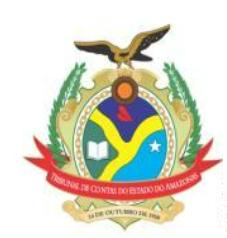 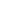 ESTADO DO AMAZONASTRIBUNAL DE CONTAScontudo, à disponibilidade orçamentária e ﬁnanceira do TCE/AM para arcar com essa despesa;9.2. DETERMINAR à DRH que: a) Providencie o registro da concessão da vantagem pessoal ora reconhecidanos assentamentos funcionais da servidora, bem como elabore os atos normativos relativos ao caso emcomento; b) Proceder o cálculo dos valores a que faz jus a requerente, bem como das possíveis despesasgeradas com os demais servidores que se enquadrarem em condições idênticas; c) Proceda à publicação doato normativo relativo ao caso em comento. 9.3. ARQUIVAR o processo nos termos regimentais, após ocumprimento integral do decisum, nos termos da legislação vigente.PROCESSO Nº 008716/2022 – Solicitação de Averbação de Tempo de Contribuição, tendo como interessadaa servidora Ana Lucia Ferreira de Oliveira.ACÓRDÃO ADMINISTRATIVO Nº 300/2022: Vistos, relatados e discutidos estes autos acimaidentificados, ACORDAM os Excelentíssimos Senhores Conselheiros do Tribunal de Contas do Estado doAmazonas, reunidos em Sessão do Tribunal Pleno, no exercício da competência atribuída pelo art. 12, incisoI, alínea “b” e inciso X, da Resolução nº 04/2002-TCE/AM, à unanimidade, nos termos do voto doExcelentíssimo Senhor Conselheiro-Relator, com base na Informação da DIRH e no Parecer da DIJUR, nosentido de: 9.1. DEFERIR o pedido da servidora Ana Lucia Ferreira de Oliveira, matrícula nº 0037915A, oralotada na Diretoria de Controle Externo da Administração dos Municípios do Interior - DICAMI, quanto àaverbação de 10.000 (dez mil) dias, ou seja, 27 (vinte e sete) anos, 04 (quatro) meses e 25 (vinte e cinco)dias; 9.2. DETERMINAR à Diretoria de Recursos Humanos a adoção de providências para a averbação doTempo de Serviço no assentamento funcional da servidora Ana Lucia Ferreira de Oliveira; 9.3.ARQUIVAR o processo nos termos regimentais, após o cumprimento integral do decisum.PROCESSO Nº 008283/2022 – Requerimento de Concessão de Abono de Permanência, tendo comointeressado o servidor Walter Rodrigues Salles.ACÓRDÃO ADMINISTRATIVO Nº 301/2022: Vistos, relatados e discutidos estes autos acimaidentificados, ACORDAM os Excelentíssimos Senhores Conselheiros do Tribunal de Contas do Estado doAmazonas, reunidos em Sessão do Tribunal Pleno, no exercício da competência atribuída pelo art. 12, incisoI, alínea “b” e inciso X, da Resolução nº 04/2002-TCE/AM, à unanimidade, nos termos do voto doExcelentíssimo Senhor Conselheiro-Relator, com base na Informação da DIRH e no Parecer da DIJUR, nosentido de: 9.1. DEFERIR o pedido do servidor Walter Rodrigues Salles, Auditor Técnico de ControleExterno - Auditoria Governamental “C”, Matrícula nº 000.507-0A, lotado da Diretoria de AdministraçãoOrçamentária e Financeira - DIORFI, para conceder o Abono de Permanência, tal como estabelecido noart. 2º, § 5º, da Emenda Constitucional nº 41/2003; 9.2. DETERMINAR à DRH que: a) Providencie o registroda concessão do Abono de Permanência nos assentamentos funcionais do servidor, dentro dos parâmetroslegais; b) Aguarde o cronograma financeiro a ser disponibilizado pelo DIORF e, em seguida, mediantedisponibilidade financeira e orçamentária, encaminhe o feito à referida Diretoria para que proceda aopagamento dos valores retroativos à data da implementação dos requisitos para o Abono de Permanência,qual seja, 30/07/2021, bem como a devolução dos valores descontados para Previdência Estadual a contarda referida data de implementação. 9.3. ARQUIVAR o processo nos termos regimentais, após o cumprimentointegral do decisum.PROCESSO Nº 008689/2022 – Requerimento de Concessão de Auxílio Funeral, tendo como interessado oSr. Clayton Marcelo Caldas Carneiro, em razão do falecimento da servidora aposentada Marilene de SouzaRaulino.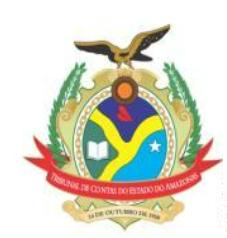 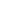 ESTADO DO AMAZONASTRIBUNAL DE CONTASACÓRDÃO ADMINISTRATIVO Nº 302/2022: Vistos, relatados e discutidos estes autos acimaidentificados, ACORDAM os Excelentíssimos Senhores Conselheiros do Tribunal de Contas do Estado doAmazonas, reunidos em Sessão do Tribunal Pleno, no exercício da competência atribuída pelo art. 12, incisoI, alínea “b” e inciso X, da Resolução nº 04/2002-TCE/AM, à unanimidade, nos termos do voto doExcelentíssimo Senhor Conselheiro-Relator, com base na Informação da DIRH e no Parecer da DIJUR, nosentido de: 9.1. Deferir o pedido do Sr. Clayton Marcelo Caldas Carneiro, cônjuge supérstite, no sentido deconceder o auxílio funeral em razão do falecimento da servidora aposentada Marilene de Souza Raulino,nos termos do art. 113, caput e § 1.º da Lei n° 1.762/1986; 9.2. Determinar à Diretoria de Recursos Humanos–DRH que providencie o registro da concessão e, ato contínuo, adote as providências necessárias, junto aosetor competente, para o pagamento ao Requerente do valor de R$ 27.101,96 (vinte e sete mil, cento e umreais e noventa e seis centavos), correspondente ao último provento da servidora falecida, o qual deve serdepositado na conta corrente do requerente; 9.3. Arquivar os autos, após os procedimentos acimadeterminados.PROCESSO Nº 008410/2022 – Requerimento de Concessão de Auxílio Funeral, tendo como interessada aSra. Maria Dorotéia Queiroz Melo, em razão do falecimento do servidor aposentado Severino Leite de Queiroz.ACÓRDÃO ADMINISTRATIVO Nº 303/2022: Vistos, relatados e discutidos estes autos acimaidentificados, ACORDAM os Excelentíssimos Senhores Conselheiros do Tribunal de Contas do Estado doAmazonas, reunidos em Sessão do Tribunal Pleno, no exercício da competência atribuída pelo art. 12, incisoI, alínea “b” e inciso X, da Resolução nº 04/2002-TCE/AM, à unanimidade, nos termos do voto doExcelentíssimo Senhor Conselheiro-Relator, com base na Informação da DIRH e no Parecer da DIJUR, nosentido de: 9.1. Deferir o pedido da Sra. Maria Dorotéia Queiroz Melo, no sentido de conceder o auxíliofuneral em razão do falecimento do seu genitor, Sr. Severino Leite de Queiroz, servidor aposentado destaCorte de Contas, nos termos do art. 113, caput e § 1.º da Lei n°1.762/1986; 9.2. Determinar à Diretoria deRecursos Humanos – DRH que providencie o registro da concessão e, ato contínuo, adote as providênciasnecessárias, junto ao setor competente, para o pagamento ao Requerente do valor de R$9.399,80 (nove miltrezentos e noventa e nove reais e oitenta centavos), correspondente ao último provento do servidorfalecido, o qual deve ser depositado na conta corrente do requerente; 9.3. Arquivar os autos, após osprocedimentos acima determinados.PROCESSO Nº 008389/2022 – Celebração do Termo de Acordo de Cooperação Técnica, firmado entre oTribunal de Contas do Amazonas e a Agência Amazonense de Desenvolvimento Econômico, Social eAmbiental – AADESAM, tendo por objeto a assessoria às atividades administrativas.ACÓRDÃO ADMINISTRATIVO Nº 304/2022: Vistos, relatados e discutidos estes autos acimaidentificados, ACORDAM os Excelentíssimos Senhores Conselheiros do Tribunal de Contas do Estado doAmazonas, reunidos em Sessão do Tribunal Pleno, no exercício da competência atribuída pelo art. 12, incisoI, alínea “b” e inciso X, da Resolução nº 04/2002-TCE/AM, à unanimidade, nos termos do voto doExcelentíssimo Senhor Conselheiro-Relator, com base na Informação da DIRH e no Parecer da DIJUR, nosentido de: 9.1. Homologar a celebração do Termo de Acordo de Cooperação Técnica, firmado entre esteTribunal de Contas do Amazonas e a Agência Amazonense de Desenvolvimento Econômico, Social eAmbiental - AADESAM, tendo por objeto a assessoria às atividades administrativas, tendo como finalidade acontribuição necessária nas ações estratégicas, administrativas e técnicas que compõe a estruturaadministrativa deste Tribunal de Contas e ainda, suprir a demanda de processos internos e externos, paraassim melhorar o atendimento a população, órgãos e gestores de recursos públicos; 9.2. Determinar à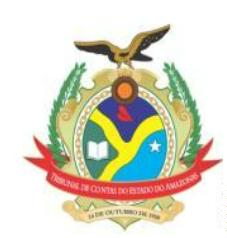 ESTADO DO AMAZONASTRIBUNAL DE CONTASSEGER que efetue a publicação do extrato do presente ajuste no Diário Oficial do Estado, nos termos doparágrafo único do art. 61 da Lei nº 8.666/1993; 9.3. Após, determinar o encaminhamento dos autos àSEGER para que, junto aos setores competentes, adote as medidas pertinentes à implementação dosobjetivos do ajuste aditivado.PROCESSO Nº 008418/2022 – Celebração de Termo de Acordo de Cooperação Técnica, firmado entre oTribunal de Contas do Amazonas e a Agência Amazonense de Desenvolvimento Econômico, Social eAmbiental – AADESAM, tendo por objeto o apoio ao projeto de saúde à promoção do bem-estar, prevençãoe manutenção dos servidores ativos e inativos.ACÓRDÃO ADMINISTRATIVO Nº 305/2022: Vistos, relatados e discutidos estes autos acimaidentificados, ACORDAM os Excelentíssimos Senhores Conselheiros do Tribunal de Contas do Estado doAmazonas, reunidos em Sessão do Tribunal Pleno, no exercício da competência atribuída pelo art. 12, incisoI, alínea “b” e inciso X, da Resolução nº 04/2002-TCE/AM, à unanimidade, nos termos do voto doExcelentíssimo Senhor Conselheiro-Relator, com base na Informação da DIRH e no Parecer da DIJUR, nosentido de: 9.1. Homologar a celebração do Termo de Acordo de Cooperação Técnica, firmado entre esteTribunal de Contas do Amazonas e a Agência Amazonense de Desenvolvimento Econômico, Social eAmbiental - AADESAM, tendo por objeto o apoio ao projeto de saúde à promoção do bem-estar, prevenção emanutenção dos servidores ativos e inativos do TCE-AM, tendo como finalidade a melhoria da qualidade devida dos servidores do estado, bem como a prevenção e manutenção da saúde física e mental; 9.2.Determinar à SEGER que efetue a publicação do extrato do presente ajuste no Diário Oficial do Estado, nostermos do parágrafo único do art. 61 da Lei nº 8.666/1993; 9.3. Após, determinar o encaminhamento dosautos à SEGER para que, junto aos setores competentes, adote as medidas pertinentes à implementaçãodos objetivos do ajuste aditivado.PROCESSO Nº 007857/2022 - Acordo de Cooperação Técnica a ser firmado entre o Tribunal de Contas doEstado do Amazonas – TCE/AM e a Controladoria-Geral do Município de Manaus.ACÓRDÃO ADMINISTRATIVO Nº 306/2022: Vistos, relatados e discutidos estes autos acimaidentificados, ACORDAM os Excelentíssimos Senhores Conselheiros do Tribunal de Contas do Estado doAmazonas, reunidos em Sessão do Tribunal Pleno, no exercício da competência atribuída pelo art. 12, incisoI, alínea “b” e inciso X, da Resolução nº 04/2002-TCE/AM, à unanimidade, nos termos do voto doExcelentíssimo Senhor Conselheiro-Relator, com base na Informação da DIRH e no Parecer da DIJUR, nosentido de: 9.1. Autorizar a renovação do Acordo de Cooperação Técnica entre o Tribunal de Contas doEstado do Amazonas – TCE/AM e a Controladoria-Geral do Município de Manaus, por 5 (cinco) anos dadata de sua assinatura, no intuito de aperfeiçoar e integrar as ações de Controle Externo e do ControleInterno do Poder Executivo, por intermédio da harmonização das atividades constantes de seusplanejamentos e do compartilhamento de informações e de recursos materiais, humanos e tecnológicos; 9.2.Determinar que a SEGER adote as providências cabíveis, junto ao Gabinete da Presidência, objetivando aassinatura do Acordo; 9.3. Determinar à SEGER que publique o extrato do presente Acordo no Diário Oficialdo Estado, nos termos do parágrafo único do art. 61 da Lei nº 8.666/1993; e 9.4. Após, determinar oencaminhamento dos autos à SEGER para que adote as medidas pertinentes à implementação dos objetivosdo ajuste.SECRETARIA DO TRIBUNAL PLENO DO TRIBUNAL DE CONTAS DO ESTADO DO AMAZONAS, emManaus, 02 de agosto de 2022.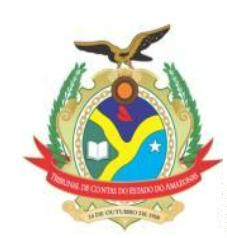 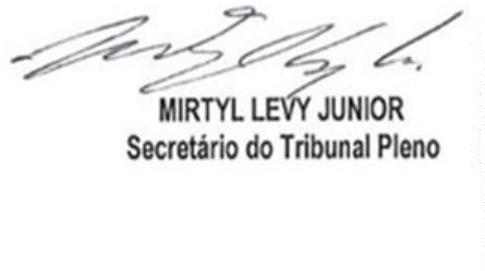 